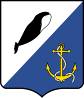 УПРАВЛЕНИЕ СОЦИАЛЬНОЙ ПОЛИТИКИАДМИНИСТРАЦИИ ПРОВИДЕНСКОГО ГОРОДСКОГО ОКРУГАЧУКОТСКОГО АВТОНОМНОГО ОКРУГАП Р И К А ЗВ целях организации и проведения мероприятий по формированию на территории Чукотского автономного округа независимой национально-региональной системы оценки качества образования, отслеживания механизма преемственности различных ступеней образования, создания системы внешнего оценивания качества деятельности педагогических работников образовательных организаций, на основании приказа Департамента образования и науки Чукотского АО № 01-21/059 от 06.02.2020 г.ПРИКАЗЫВАЮ:Провести в 2020 году в рамках построения независимой национально- региональной системы оценки качества образования региональные мероприятия по оценке качества образования и Всероссийские проверочные работы в образовательных организациях Чукотского автономного округа (далее – процедуры независимой оценки качества образования и ВПР) в следующих классах по предметам:Установить сроки и время начала проведения процедур независимой оценки качества образования и ВПР по предметам, перечисленным в пункте 1 настоящего приказа, согласно приложению 1 к настоящему приказу.Провести региональные процедуры независимой оценки качества образования обучающихся X классов по математике и русскому языку в установленные сроки, согласно приложению 1 к настоящему приказу.Провести региональные процедуры независимой оценки качества образования обучающихся VIII классов по математике и русскому языку в установленные сроки, согласно приложению 1 к настоящему приказу.Утвердить перечень образовательных организаций Провиденского городского округа, участвующих в процедурах независимой оценки качества образования и Всероссийских проверочных работах в 2020 году, согласно приложению 2 к настоящему приказу.Отделу образования Управления социальной политики администрации Провиденского городского округа (Зингер С.Г.) принять исчерпывающие меры по обеспечению в 2020 году на территории Провиденского городского округа:         6.1.  необходимых условий для проведения процедур независимой оценки качества образования и ВПР;          6.2.  пунктов проведения процедур независимой оценки качества образования соответствующими материалами и иной документацией, необходимой для проведения процедур независимой оценки качества образования (списки экспертов для проверки заданий и кандидатура технического специалиста, утверждённых приказом);         6.3.  утверждению внутренними локальными актами ответственных лиц за организацию и проведение процедур независимой оценки качества образования и ВПР;        6.4. бесперебойной работы в режиме «online» ответственных сотрудников пунктов проведения процедур независимой оценки качества образования и ВПР с сотрудниками Отдела оценки и контроля качества образования по вопросам подготовки и проведения процедур независимой оценки качества образования и ВПР; информационной безопасности передачи баз данных в Департамент образования и науки Чукотского автономного округа (далее – Департамент);       6.5. приёма, передачи, учёта, хранения и уничтожения материалов и документов процедур независимой оценки качества образования и ВПР;       6.6. своевременного и исчерпывающего информирования всех заинтересованных лиц о результатах процедур независимой оценки качества образования и ВПР.       7. Руководителям общеобразовательных организаций Провиденского городского округа (Носовский В.В., Воробьёва Ю.Ю., Балацкий А.Н., Щуцкая Я.Ю., Омрынто С.В., Родионова Л.А.) принять меры по:        7.1. ознакомлению всех заинтересованных лиц с нормативными правовыми актами и нормативно-методическими материалами, регламентирующими подготовку и проведение процедур независимой оценки качества образования и ВПР, с организационной, технологической и содержательной составляющими процедур независимой оценки качества образования и ВПР;       7.2.привлечению сотрудников образовательной организации к участию в проведении процедур независимой оценки качества образования и ВПР;       7.3.созданию состава предметной комиссии для проверки работ участников ВПР из числа учителей-предметников, кандидатуры которых утверждены локальными актами Управления социальной политики администрации Провиденского городского округа;      7.4. обеспечению своевременного информирования обучающихся и их родителей (законных представителей) о результатах процедур независимой оценки качества образования и ВПР.     8. Контроль  исполнения настоящего приказа оставляю за собой.Начальник Управления                                                                 В.Н. Альшевская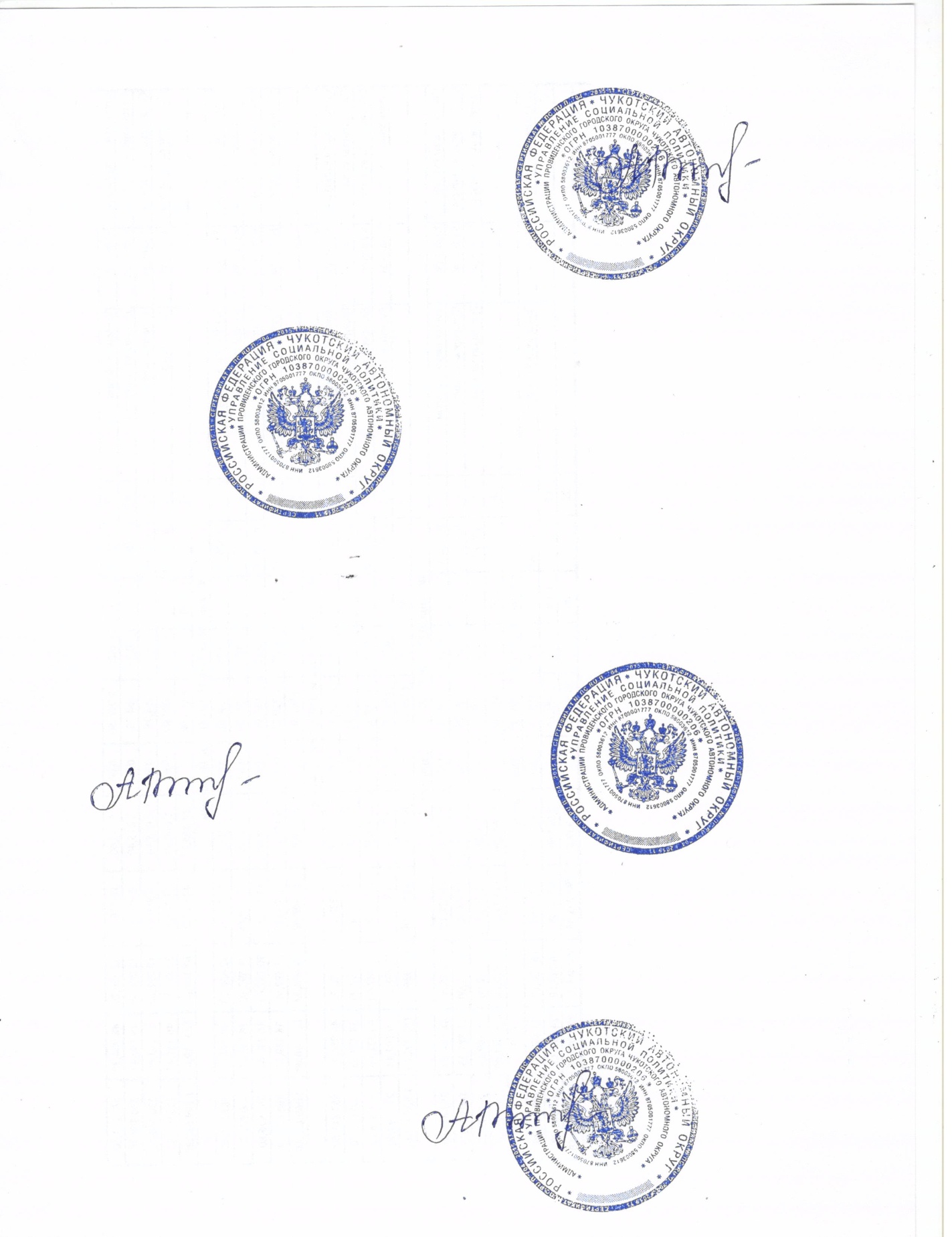 Приложение 1к приказу Управления социальной политики от 13.02.2020 г. № 28План-график проведения региональных процедур оценки качества образования и Всероссийских проверочных работ в 2020 году	- Региональные мониторинговые исследования	- Всероссийские проверочные работыПродолжительность региональных процедур оценки качества образования:для обучающихся 1-х классов: русский язык, математика, окружающий мир – 45 мин;для обучающихся 8-х классов: русский язык и математика – 120 мин; для обучающихся 10-х классов: русский язык – 180 мин;                                                       математика (базовый уровень) – 180 мин;                                                       математика (профильный уровень) – 235 мин.Начало региональных процедур оценки качества образования и Всероссийских проверочных работ:для обучающихся 1-х и 4-х– 10 часов 20 мин местного времени.для обучающихся 5-х, 6-х, 7-х, 8-х, 10-х и 11-х классов – 10 часов местного времени.Приложение 2 к приказу Управления социальной политики от 13.02.2020 г. № 28Перечень образовательных организаций Провиденского городского округа, участвующих в процедурах независимой оценки качества образования и Всероссийских проверочных работах в 2020 годуМуниципальное бюджетное общеобразовательное учреждение «Школа-интернат среднего общего образования поселка Провидения»;Муниципальное бюджетное общеобразовательное учреждение «Школа - интернат основного общего образования села Нунлигран»; Муниципальное бюджетное общеобразовательное учреждение «Основная общеобразовательная школа села Новое Чаплино»;Муниципальное бюджетное общеобразовательное учреждение «Начальная общеобразовательная школа села Янракыннот»; Муниципальное бюджетное общеобразовательное учреждение «Основная общеобразовательная школа села Энмелен»;Муниципальное бюджетное общеобразовательное учреждение «Основная общеобразовательная школа села Сиреники».13 февраля 2020 г.№ 28п. ПровиденияОб организации и проведении мероприятий независимой национально - региональной системы оценки качества образования на территории Провиденского городского округа в 2020 году№ п/пклассыпредметы1первыерусский язык, математика, окружающий мир2четвёртыерусский язык, математика, окружающий мир3пятыерусский язык, математика, история, биология4шестыерусский язык, математика, история, биология, география, обществознание5седьмыерусский язык, математика, история, биология, география, физика, обществознание, иностранный язык6восьмыерусский язык, математика, история, биология, география, физика, обществознание, химия7десятыерусский язык, математика, география8одиннадцатыегеография, физика, химия, биология, история, иностранный языкСроки проведения исследованийСроки проведения исследованийСроки проведения исследованийСроки проведения исследованийСроки проведения исследованийСроки проведения исследованийСроки проведения исследованийСроки проведения исследованийСроки проведения исследованийПредметы1-е классы4-е классы5-е классы6-е классы7-е классы8-е классы8-е классы10-е классы11-е классыПредметы08.04.2002.04.20 (часть 1) 08.04.20 (часть 2)22.04.2013.04.2008.04.2008.04.2016.04.2008.04.20Русский язык15.04.2015.04.2015.04.2015.04.2015.04.2020.04.2014.04.2015.04.20Математика22.04.2022.04.20Окружающий мирПредметы по выборуПредметы по выборуПредметы по выборуПредметы по выборуПредметы по выборуПредметы по выборуПредметы по выборуПредметы по выборуПредметы по выборуПредметы по выбору1-е классы4-е классы5-е классы6-е классы7-е классы8-е классы8-е классы10-е классы11-е классыПредметы02.04.2002.04.2022.04.2021.04.2013.03.20История08.04.2008.04.2002.04.2002.04.2019.03.20Биология09.04.2017.04.2009.04.2004.03.2004.03.20География20.04.2007.04.2017.03.20Физика23.04.2010.03.20Химия14.04.2006.04.2031.03.20Обществознание07.04.2005.03.20Иностранный язык